BUREAU DES COMMUNICATIONS 
ET DES RELATIONS PUBLIQUESGabarit de la signature de courrielPRÉNOM NOMTitre de la personne T  514 343-1234, poste 1234C 514 123-4567Pavillon Xyz-Abcdefghij 1234, boul. Édouard-Montpetit Bureau 1234, Montréal QC A1B 2C3 C.P. 6128, succursale Centre-ville, Montréal QC H3C 3J7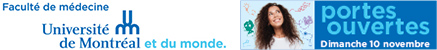 Gabarit de la signature de courriel (professeur)PRÉNOM NOMTitre de la personneFaculté, département T  514 343-1234, poste 1234C 514 123-4567Pavillon Xyz-Abcdefghij 1234, boul. Édouard-Montpetit Bureau 1234, Montréal QC A1B 2C3 C.P. 6128, succursale Centre-ville, Montréal QC H3C 3J7prenomnom.com | @Research Gate | @Google Scholar | Sur UdeMNouvelles